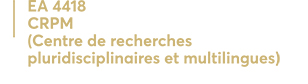 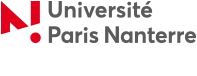 Journée d’étudesEnd of Life Legislation in France, Germany and India –a multicultural approachMercredi 9 octobre 2019, 14h – 17h30  Université Paris Nanterre – bâtiment Max Weber, salle séminaire 214h00                       Discours d’ouverture                                	Stéphanie ROHLFING-DIJOUX, Professeure des universités, UPN Kerstin PEGLOW, Professeure des universités, UPNPremière table ronde : Aspects of Privat Law14h10                       Kerstin PEGLOW, Professeure des universités, UPN Législation de fin de vie en droit civil allemand/ End of Life legislation under German Civil Law/ 14h30                      Charles WALLEIT, Doctorant, UPN	Le respect de la dignité des personnes vulnérables en fin de vie en France et en Allemagne/ Respect for the dignity of vulnerable people at the end of their lives in France and Germany14h50                     Stéphanie ROHLFING-DIJOUX, Professeure des universités, UPN,		L’application de la législation de fin-de-vie aux mineur – étude compare France-Allemagne/ The application of end-of-life legislation to minors – in  France and Germany.15h10	Berquis BESTVATER, Doctorante, UPNLe conflit entre la protection des mineurs et le droit de disposer librement de soi / comparaison France/ Allemagne/ Inde/ The conflict between the protection of minors and the right to self-determination. Comparaision Germany/France/India15h30                    	 Discussion16h00       		Pause CaféDeuxième table ronde : Aspects of criminal law and cultural  specificities16h30                      	Prasannshu PRASANNSHU Professor, National Law Faculty, Delhi		Droit, culture et poésie relatif aux thèmes de la vie et la mort/Law, Culture and Poetry: Exploring the Themes of Life and Death. 16h50                      	Birgit DAIBER, Assistant Professor, University of SeoulLa dignité humaine dans la civilisation allemande/ Human dignity in German civilization17h10                     	Géraldine DEMME, Maître de conférences, UPNLa commercialisation de „l’aide à mourir“ en droit comparé/ The marketing of "aid to die" under comparative law 17h30                      	Discussion18h00                      Clôture de la journée